Sayın Birim Yetkilisi,Biriminizde Yaz Stajı kapsamında süresini (30 iş günü) tamamlayan öğrencinin bilgi, beceri ve uygulamadan yararlanma derecesini ve ilişkileri ile davranışlarının niteliklerini belirleyebilmek için lütfen aşağıdaki tabloyu özenle doldurunuz. Değerlendirme kısmında, ilgili alanı ( X ) şeklinde kodlayınız. Bu formun "Yaz Stajı Öğrenci Devam Takip Çizelgesi Formu" ile birlikte kapalı zarf içinde öğrenci/kurum/elden/posta aracılığı ile KTÜ Sağlık Hizmetleri Meslek Yüksekokulu Müdürlüğüne gönderilmesi arz/rica olunur.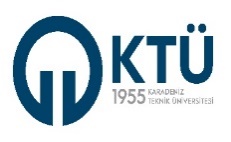 SAĞLIK HİZMETLERİ MESLEK YÜKSEKOKULUSAĞLIK HİZMETLERİ MESLEK YÜKSEKOKULUSAĞLIK HİZMETLERİ MESLEK YÜKSEKOKULU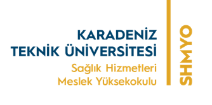   ÖĞRENCİ    FotoğrafYAZ STAJIÖĞRENCİ DEĞERLENDİRME FORMUYAZ STAJIÖĞRENCİ DEĞERLENDİRME FORMUYAZ STAJIÖĞRENCİ DEĞERLENDİRME FORMU  ÖĞRENCİ    FotoğrafDok.Kodu: : İK.KF.FR.22Yay. Tar: 14.03.2023Revizyon No: 02Rev. Tar: 25.01.2023    Sayfa Sayısı: 01  ÖĞRENCİ    FotoğrafÖĞRENCİ BİLGİLERİÖĞRENCİ BİLGİLERİYAZ STAJIYAZ STAJIAdı – SoyadıBaşlangıç Tarihi......... /......./ 20.....Öğrenci No  Bitiş Tarihi......... /......./ 20....T.C. Kimlik NoSüresi                …… iş günüİkamet Tezkere No / Geçici T.C. No(Yabancı uyruklu öğrenciler için)YAZ STAJI YAPILANYAZ STAJI YAPILANBölüm / ProgramKurum AdıSınıfBirim AdıTelefon NoE-postaE-postaTel. NoSürekli AdresAdresDEĞERLENDİRME KRİTERİKRİTER AÇIKLAMASIKRİTER AÇIKLAMASIİYİ(80-100)ORTA(60-79)YETERSİZ(0-59)İş Bilgisiİşinin gerektirdiği teknik ve yöntemlere ilişkin bilgisi ve işe ilgisi,  alet, teçhizat kullanma yeteneği, uygun ve yeteri kadar malzeme kullanma becerisi, çalışma hızıİşinin gerektirdiği teknik ve yöntemlere ilişkin bilgisi ve işe ilgisi,  alet, teçhizat kullanma yeteneği, uygun ve yeteri kadar malzeme kullanma becerisi, çalışma hızıİletişim BecerisiGelen yazılı ve/veya sözlü talimatları doğru algılaması, fikirlerini sözlü ve/veya yazılı olarak ifade edebilmesi, bilgiyi zamanında ve doğru olarak iletebilmesi, problem çözebilme yeteneğiGelen yazılı ve/veya sözlü talimatları doğru algılaması, fikirlerini sözlü ve/veya yazılı olarak ifade edebilmesi, bilgiyi zamanında ve doğru olarak iletebilmesi, problem çözebilme yeteneğiTemsil YeteneğiDış görünüşü ve nezaketi, davranışları ile etrafına güven telkin etmesi, kurum içi davranışları ile örnek olmasıDış görünüşü ve nezaketi, davranışları ile etrafına güven telkin etmesi, kurum içi davranışları ile örnek olmasıEkip Çalışmasına YatkınlıkGrup çalışmalarına yatkınlığı, çalışma arkadaşları ile yardımlaşması, ekip çalışma temposuna ayak uydurabilmesi, ekip çalışmasına katkı sağlayabilmesiGrup çalışmalarına yatkınlığı, çalışma arkadaşları ile yardımlaşması, ekip çalışma temposuna ayak uydurabilmesi, ekip çalışmasına katkı sağlayabilmesiKendini GeliştirmeYeniliklere açık olması, eksiklikleri görüp tamamlayabilmesi, daha ileri görevlere kendini hazırlayabilmesi, bilgi ve becerisini arttırma çabası, sorumluluk duygusuYeniliklere açık olması, eksiklikleri görüp tamamlayabilmesi, daha ileri görevlere kendini hazırlayabilmesi, bilgi ve becerisini arttırma çabası, sorumluluk duygusuZaman YönetimiÖncelikleri belirlemesi, iş planlamasını ve organizasyonu zaman faktörünü dikkate alarak gerçekleştirmesiÖncelikleri belirlemesi, iş planlamasını ve organizasyonu zaman faktörünü dikkate alarak gerçekleştirmesiÖzverili Çalışma ve Sorumluluk DuygusuGörev ve sorumluluklarının bilincinde olması, üzerinde çalıştığı konuyu sonuçlandırması ve çalıştığı konuyla ilgili sorumluluklarının bilincinde olmasıGörev ve sorumluluklarının bilincinde olması, üzerinde çalıştığı konuyu sonuçlandırması ve çalıştığı konuyla ilgili sorumluluklarının bilincinde olmasıDisiplinİş saatlerine uyumu, verilen görevi verilen sürelerde bitirmeye özen göstermesi ve kurallara uymasıİş saatlerine uyumu, verilen görevi verilen sürelerde bitirmeye özen göstermesi ve kurallara uymasıGenel Değerlendirme:  Belirli kriterler dışında belirtmek istediğiniz şikâyet/öneri/ teşekkür var ise belirtiniz.Genel Değerlendirme:  Belirli kriterler dışında belirtmek istediğiniz şikâyet/öneri/ teşekkür var ise belirtiniz.Genel Değerlendirme:  Belirli kriterler dışında belirtmek istediğiniz şikâyet/öneri/ teşekkür var ise belirtiniz.Genel Değerlendirme:  Belirli kriterler dışında belirtmek istediğiniz şikâyet/öneri/ teşekkür var ise belirtiniz.Genel Değerlendirme:  Belirli kriterler dışında belirtmek istediğiniz şikâyet/öneri/ teşekkür var ise belirtiniz.Genel Değerlendirme:  Belirli kriterler dışında belirtmek istediğiniz şikâyet/öneri/ teşekkür var ise belirtiniz.Yaz Stajı Yapılan Birimin Kurum YetkilisiYaz Stajı Yapılan Birimin Kurum Yetkilisiİmza / Mühürİmza / Mühürİmza / Mühürİmza / MühürAdı - SoyadıAdı - Soyadıİmza / Mühürİmza / Mühürİmza / Mühürİmza / MühürUnvanıUnvanıİmza / Mühürİmza / Mühürİmza / Mühürİmza / MühürTarihTarihİmza / Mühürİmza / Mühürİmza / Mühürİmza / Mühür